MOÇÃO Nº 354/2020 Manifesta apelo à Prefeitura Municipal para que realize serviços de reforço em pinturas de solo de trânsito no cruzamento semafórico da Rua da Agricultura com a Rua do Petróleo, no bairro Jardim Pérola. Senhor Presidente,Senhores Vereadores, CONSIDERANDO que estivemos percorrendo o bairro Jardim Pérola e vários moradores locais solicitaram intermédio deste vereador na conquista de serviços de paliativos de conservação da sinalização de trânsito;CONSIDERANDO que dentre as reivindicações estão à defasagem das pinturas de solo de trânsito existentes no cruzamento semafórico da Rua da Agricultura com a Rua do Petróleo, no bairro Jardim Pérola; CONSIDERANDO por fim que tal situação traz riscos ao trânsito local, uma vez que a falta de sinalização clara motiva o desrespeito dos condutores às leis de trânsito, que avançam o limite de espera no sinal vermelho, fazendo com que os pedestres tenham que atravessar passando entre os veículos; ANTE O EXPOSTO e nos termos do Capítulo IV do Título V do Regimento Interno desta Casa de Leis, a CÂMARA MUNICIPAL DE SANTA BÁRBARA D’OESTE, ESTADO DE SÃO PAULO, encaminha apelo à Prefeitura Municipal para que realize serviços de reforço em pinturas de solo de trânsito no cruzamento semafórico da Rua da Agricultura com a Rua do Petróleo, no bairro Jardim Pérola. Plenário “Dr. Tancredo Neves”, em 20 de agosto de 2.020.___________________________________________JOSE ANTONIO FERREIRA“Dr. José”-Vereador-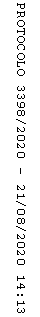 